МИНИСТЕРСТВО ОБРАЗОВАНИЯ И НАУКИ РОССИЙСКОЙ ФЕДЕРАЦИИФЕДЕРАЛЬНОЕ  ГОСУДАРСТВЕННОЕ БЮДЖЕТНОЕ ОБРАЗОВАТЕЛЬНОЕ УЧРЕЖДЕНИЕ ВЫСШЕГО ПРОФЕССИОНАЛЬНОГО ОБРАЗОВАНИЯ«САНКТ-ПЕТЕРБУРГСКИЙ ГОСУДАРСТВЕННЫЙ ТОРГОВО-ЭКОНОМИЧЕСКИЙ УНИВЕРСИТЕТ»Кафедра маркетинга и логистикиМетодические указанияк выполнению контрольной работы студентов по дисциплинеРекламная деятельностьНаправление подготовки                       100700 «Торговое дело»Квалификация (степень) выпускника  бакалаврФорма обучения                                         заочная Санкт-Петербург2013 г.Содержание 1. Пояснительная запискаМетодические указания к выполнению контрольной работ студентов по дисциплине «Рекламная деятельность» предназначены для студентов заочной формы обучения по направлению подготовки 100700.62  Торговое дело.Цель методических указаний: оказание помощи студентам в выполнении контрольной работы по дисциплине «Рекламная деятельность». 	Настоящие методические указания содержат задания, которые позволят студентам самостоятельно овладеть фундаментальными знаниями, профессиональными умениями и навыками деятельности по профилю подготовки, опытом творческой и исследовательской деятельности и направлены на формирование следующих компетенций:ПК-4 - способность прогнозировать бизнес-процессы и оценивать их эффективность; ПК-6 – готовность к выявлению и удовлетворению потребностей покупателей товаров, их формированию с помощью маркетинговых коммуникаций, способность изучать и прогнозировать спрос потребителей, анализировать маркетинговую информацию, конъюнктуру товарного рынка;ПК-11 – способность осуществлять сбор, хранение, обработку и оценку информации, необходимой для организации и управления профессиональной деятельностью (коммерческой, или маркетинговой, или рекламной, или логистической, или товароведной);ПК-12 - готовность работать с технической документацией, необходимой для профессиональной деятельности (коммерческой, или маркетинговой, или рекламной, или логистической, или товароведной) и проверять правильность ее оформления;ПК-16 – способность проводить научные, в том числе маркетинговые, исследования в профессиональной деятельности;ПК-17- способность участвовать в разработке инновационных методов, средств и технологий в области профессиональной деятельности (коммерческой, или маркетинговой, или рекламной, или логистической, или товароведной);ПК-18- способность разрабатывать проекты профессиональной деятельности (торгово-технологические, и/или маркетинговые, и/или рекламные, и/или логистические процессы) с использованием информационных технологий;ПК-19 - готовность участвовать в реализации проектов в области профессиональной деятельности (коммерческой, или маркетинговой, или рекламной, или логистической, или товароведной).	В результате выполнения контрольной работы по дисциплины «Рекламная деятельность» студенты должны:- знать: цели, объекты, субъекты, сферы применения, правовое регулирование рекламной деятельности; виды и формы рекламы, рекламный процесс, организацию рекламных кампаний и акций, оценку эффективности рекламных кампаний и акций;- уметь:составлять рекламные сообщения, выбирать носители рекламы с  учетом финансовых возможностей организации и целесообразности,  организовывать рекламные акции; применять методы сбора, хранения, обработки и анализа информации для организации и управления рекламной   деятельностью;- владеть: аналитическими методами для оценки эффективности рекламной деятельности на предприятиях; применять принципы и методы менеджмента в    профессиональной деятельности; умением документационного обеспечения рекламной деятельности организации.Каждаяконтрольная работа состоит из трех блоков: А. Теоретический вопрос;Б. Тест;В. Ситуационное задание.Задание по каждому блоку определяетсяномером выбранного варианта контрольной работы.Для получения дополнительной, более подробной информации по изучаемым вопросам, приведено учебно-методическое и информационное обеспечение.  2. Порядок выбора варианта контрольной работыВариант контрольной работы определяетсядвумя последними цифрами номера зачетной книжки студента следующим образом:Если две последние цифры номера зачетной книжки студента находятся в диапазоне от 01 до 29, то вариант будет соответствовать двум последним цифрам.Если две последние цифры номера зачетной книжки студента больше 29, то вариант будет соответствовать сумме двух последних цифр.В соответствии с выбранным вариантом контрольной работы студент определяет номер задания в каждом блоке.Например, если номер зачетной книжки 57219, студент выполняет контрольную работу по варианту 19. Таким образом, из блока А будет выбран теоретический вопрос под номером 19, из блока Б – тест под номером 19 и из блока В – практическое задание под номером 19.Если номер зачетном книжки 39567 (67 > 29), тогда сумма последних двух цифр будет равна 13. Это означает, что студент выполняет контрольную работу по варианту 13. Таким образом, из блока А будет выбран теоретический вопрос под номером 13, из блока Б – тест под номером 13 и из блока В – практическое задание под номером 13.3. Требования к оформлению контрольной работыРаботу представляют в печатной форме на бумаге формата А4 в скоросшивателе. Нумерация страниц должна быть сквозной, начиная с титульного листа.На титульном листе приводятся сведения о студенте и дисциплине с обязательным указанием номера зачетной книжки и выполненного варианта работы. Затем следует содержание работы, за которым излагаются вопросы, предусмотренные заданием, в строгом соответствии с выбранным вариантом.Теоретический вопрос из блока А раскрывается в контрольной работе на основе использованной литературы, рекомендуемый перечень которой приведен в разделе 8. Приветствуется использование дополнительной литературы, но необходимо обязательно указывать по тексту ссылки на источник.Тест из блока Б требует выбора одного (правильного, по мнению студента) из вариантов ответов, предложенных к вопросу, и его краткую аргументацию.В процессе выполнения ситуационного заданияиз блока В необходимо:- Разработать клиентский бриф;- Разработать рекламное сообщение;- Выбрать три рекламных средства для размещения рекламного сообщения;    - Разработать календарные планы-графики для каждого выбранного рекламного средства;- Составить смету рекламной кампании.В конце работы приводится список использованной литературы, указывается дата завершения работы и ставится личная подпись студента, выполнившего ее.4. Порядок сдачи и защиты контрольной работыКонтрольную работу выполняют и сдают в сроки, предусмотренные учебным планом до начала экзаменационной сессии. Преподаватель проверяет работу в течение семи рабочих дней и назначает день ее защиты или возвращает ее для доработки с повторной сдачей на проверку.Блок АВарианты теоретических вопросовСтратегии медиапланированияУчастники рекламного процессаОсновные характеристики рекламной кампанииОрганизация взаимодействия участников рекламной кампанииПлан рекламной кампанииРазновидности рекламных кампанийОбъект и предмет рекламыВиды рекламы и их использование в зависимости от поставленных целейИспользование информации о мотивациях потребителей в рекламеТребования к имени товараСодержательные приемы разработки имени товараОбеспечение охраноспособности имени товараОпределение текущей ситуации и постановка цели рекламной кампанииМетоды сбора информации о рекламной деятельности конкурентовФормальные приемы разработки имени товараВзаимосвязь «рекламной пирамиды» с целями рекламных кампанийЦелевая аудитория рекламной кампанииМетоды определения бюджета рекламной кампанииОсновные показатели медиапланированияИнформационное обеспечение процесса медиапланированияОпределение эффективности рекламной кампанииСтруктура рекламного сообщения, функции основных элементовПроцесс восприятия рекламыПриемы разработки рекламного образа (иллюстрации)Процесс разработки рекламного сообщенияРекламные модели и их характеристикаРазработка основного текста (информационного блока). Способы аргументацииРазработка заголовка (слогана). Виды заголовков.Структура концовки. Способы выполнения функцийБлок БВарианты тестов1.Какое количество рекламных средств используется в симплексных рекламных кампаниях?А. Более трехБ. ОдноВ. Более одногоГ. Не меньше пяти2.При рекламировании какой товарной группы требуется максимальное рациональное воздействие на покупательское поведение?А. Товары, вызывающие размышления с большим к ним интересомБ. Товары, вызывающие чувства с большим к ним интересомВ. Товары, вызывающие размышления с низким к ним интересомГ. Товары, вызывающие чувства с низким к ним интересом3.Какая реклама направлена на создание благоприятного образа товара, брэнда, фирмы?А. ИнформирующаяБ. СтимулирующаяВ. ИмиджеваяГ. Превентивная4. Как называется комплекс рекламных мероприятий, направленных на решение конкретной проблемы, имеющих определенную продолжительность во времени, определенные используемые рекламные средства и инструменты продвижения?А. СистемаБ. КомпанияВ. КампанияГ. Программа5. Что из перечисленного может быть объектом рекламирования?А. Молоко 2,5% жирностиБ. Зубная щеткаВ. Сковорода TefalГ. Стоматологическая клиника6. Какое имя товара является дешевым?А. То, на разработку которого потратили мало денегБ. То, которое не принесло предприятию больших объемов продаж товараВ. То, которое легко запоминается потребителямГ. То, которое еще не зарегистрировали как торговую марку7. Какой метод маркетинговых исследований используется для получения информации о позиционировании товаров конкурентов?А. Контент–анализБ. Метод фокус-группВ. Формализованное наблюдениеГ. Углубленное интервью8. Какая цель не является коммуникационной целью рекламной кампании?А. Формирование благоприятного образаБ. Подталкивание к действию, напоминаниеВ. Увеличение объема продажГ. Предоставление информации9. Какая рекламная модель описывает процесс воздействия рекламы: Внимание → Интерес → Желание → Действие?А. DAGMARБ. ACCAВ. AIDAГ. DIBABA10. Какой элемент рекламного сообщения выполняет в рекламе функцию привлечения внимания (eye-stopper)?А. Основной текстБ. ЗаголовокВ. ИллюстрацияГ. Концовка11. Какой прием использован при разработке иллюстрации (Приложение, изображение1)?А. Показ потребителя товараБ. Показ ситуации использования товараВ. ГиперболизацияГ. Оригинальность12. Какой элемент рекламного сообщения отсутствует в данной рекламе (Приложение, изображение 2)?А. ИллюстрацияБ. Основной тексВ. ЗаголовокГ. Концовка13. Какую функцию должен выполнить основной текст рекламного сообщения?А. Привлечь внимание к проблемеБ. Убедить в возможности получить обещанноеВ. Напомнить о наличии потребительских свойств товараГ. Простимулировать покупку товара14. Какие из перечисленных мотивов являются рациональными?А. Мотив любвиБ. Мотив здоровьяВ. Мотив страхаГ. Мотив радости15. Какой заголовок рекламного сообщения называют слепым?А. Тот, который используется в рекламе без иллюстрацииБ. Тот, который читатель не может прочитать (например, мелкий шрифт)В. Тот, который не дает представления даже об общем содержании рекламыГ. Тот, в котором не указывается объект рекламы16. Что из перечисленного может быть предметом рекламы?А. Красивая настольная лампаБ. Настольная лампа, сохраняющая ваше зрение и деньгиВ. Настольная лампа с абажуром из тканиГ. Настольная лампа с миньоном 40 Вт17. Что должна содержать концовка рекламного сообщения ?А. Справочную информациюБ. Эхо-фразу и фразу-призыв / фразу-стимулВ. Справочную информацию и фразу-стимулГ. Эхо-фразу, фразу-призыв / фразу-стимул, справочную информацию18. Какие аргументы, используемые в основном тексте рекламного сообщения являются слабыми?А. Известные лица (артисты, спортсмены)Б. Цитаты из выступлений известных людей (из СМИ)В. Данные, полученные в ходе исследованийГ. Информация из справочников, энциклопедий и т.п. (цифры, графики, схемы)19. Какая группа потребителей является целевой аудиторией рекламной кампании?А. Население, проживающее в конкретном регионеБ. Часть населения, которая читает /смотрит /слушает конкретное СМИ, в котором размещена рекламаВ. Часть населения, для которой специально создана рекламаГ. Часть населения, которая прочитала /просмотрела /прослушала рекламу20. Какой вид в зависимости от поставленной цели имеет представленная реклама: «Клей X клеит бумагу. Клей Y клеит фаянс. Клей Z клеит стекло. Клей СИККОТИН клеит все»?А. ИнформирующаяБ. СтимулирующаяВ. УвещевательнаяГ. Сравнительная21. В чем суть технологии уникального торгового предложения?А. Представление товара со свойством, которого нет у аналогичных товаровБ. Представление товара как часть идеального мира потребителяВ. Представление товара со свойством, о котором сообщают впервыеГ. Представление товара как наиболее полно удовлетворяющим потребность, т.к. произведен известным производителем22. Какойиз «продающих моментов» аргументированв рекламе (Приложение, изображение 3)?А. Натуральный природный ароматБ. Отсутствие в составе химических газов-пропеллентовВ. Нейтрализация табачного запахаГ. Присутствие в составе эфирных масел растений23. Какой элемент концовки отсутствует в рекламе (Приложение, изображение 4)?А. Эхо-фразаБ. Фраза-стимулВ. Справочная информацияГ. Все элементы присутствуют24. Почему заголовок данной рекламы использует ссылку на сайт (Приложение, изображение 5)?А. Чтобы читатель был проинформирован о наличии сайта производителяБ. Чтобы не нарушать Закон «О рекламе»В. Чтобы повысить имидж марки NoirotГ. Чтобы читатели могли познакомиться со всеми товарами марки Noirot25. Какой элемент рекламы рекламисты называют рекламой рекламы?А. ИллюстрациюБ. ЗаголовокВ. Основной текстГ. Концовка26. На какой элемент рекламного сообщения в первую очередь обращается взгляд потребителя рекламы?А. ИллюстрациюБ. ЗаголовокВ. КонцовкуГ. По-разному в зависимости от различных факторов27. Какая реклама должна убедить потребителя в правильности сделанного выбора?А. СравнительнаяБ. СтимулирующаяВ. ПодкрепляющаяГ. Увещевательная28. Какое ключевое слово необходимо включить в заголовок, чтобы максимально пробудить интерес к объекту рекламы?А. Товарная категорияБ. Торговая маркаВ. Целевая аудиторияГ. Потребности, которые удовлетворяются29.Как называется аргумент рекламного текста, использующий высказывание известного человека?А. СильныйБ. Слабый В. РабочийГ. ЛожныйБлок ВСитуационное задание     В ходе выполнения ситуационного задания необходимо:Разработать клиентский бриф.Разработать рекламное сообщение.Выбрать три рекламных средства для размещения рекламного сообщения.Разработать календарные планы-графики для каждого выбранного рекламного средств.Составить смету рекламной кампании.Методические указания:При выполнении задания необходимо использоватьданные, соответствующие номеру выбранного варианта контрольной работы.Клиентский бриф должен иметь следующие разделы:Наименование рекламодателяОбъект рекламыЦелевая аудиторияЧто необходимо достичь в ходе рекламной кампанииПредложение, которое рекламодатель хочет сделатьДоказательства, подтверждающие предложениеДополнительное предложениеГарантированные места, где будет реализовываться объект рекламы.Клиентский бриф имеет вид таблицы, где графа 1 – название разделов, графа 2 – содержание раздела.     Рекламное сообщение должно содержать следующие элементы:- иллюстрацию,- заголовок,- основной текст, - концовку.     В качестве иллюстрации можно использовать рисунок, коллаж из иллюстраций, найденных в различных источниках, фотографию. В иллюстрации не должны использоваться реальные торговые марки товаров!     Рекламные средства для размещения рекламы выбираются с учетом целевой аудитории рекламного воздействия и целевой аудитории СМИ без расчета показателей медиапланирования.     При разработке календарных планов-графиков (таблицы 1 – 3) необходимо учитывать особенности рекламных средств. В календарном плане-графике указывается когда и в течение какого периода будет выходить реклама.Таблица 1Календарный план–график размещения рекламы в прессеТаблица 2Календарный план-график выхода рекламы на радио/телевиденииТаблица 3Календарный план-график размещения щитов     Смета рекламной кампании оформляется в виде таблицы с подсчетом общей суммы затрат на рекламную кампанию (таблица 4).Таблица 4Расчет объема финансовых затрат на проведение рекламной кампанииРасчет затрат на размещение рекламы на выбранных рекламных носителях проводится на основе информация о тарифах, которые размещены в справочнике «Тарифы и условия размещения рекламы» (интернет-версия на сайте  www.advmarket.ru) или на сайтах соответствующих носителей рекламы.Варианты ситуационного заданияСписок рекомендуемой литературыа) Основная:1. С. Божук, Л. Ковалик,  Т. Маслова, Н.Розова,  Т. Теор «Маркетинг» 4-е издание (для бакалавров и специалистов)  - СПб.: Питер, 2012. -  448 стр.2. Винокурова Т.В. Планирование рекламной кампании: Учебное пособие - СПб: ТЭИ, 2010.б)Дополнительная:3. Панкратов Ф.Г. , Баженов Ю.К., Серегина Т.К., Шахурин В.Г. Рекламная деятельность: Учебник для студ. ВУЗов. – М.: Изд.-книготорг. центр «Маркетинг», 20034. Фещенко Л.Г. Структура рекламного текста: Учебно-практическое пособие. – СПб.: Изд-во «Петрбургский институт печати».ю 2003. – 232 с.5. Феофанов О.А. Реклама: новые технологии в России. – СПб.: Питер, 2003 – 384 с.ПриложениеПримеры реклам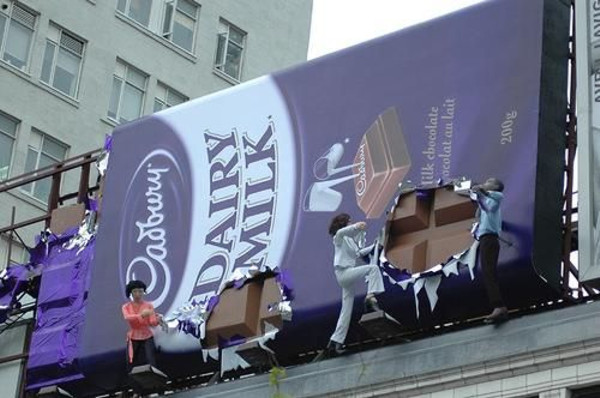 Изображение 1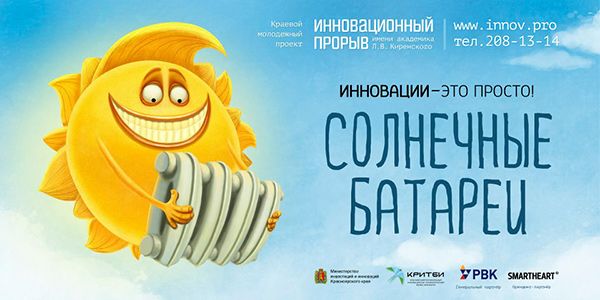 Изображение 2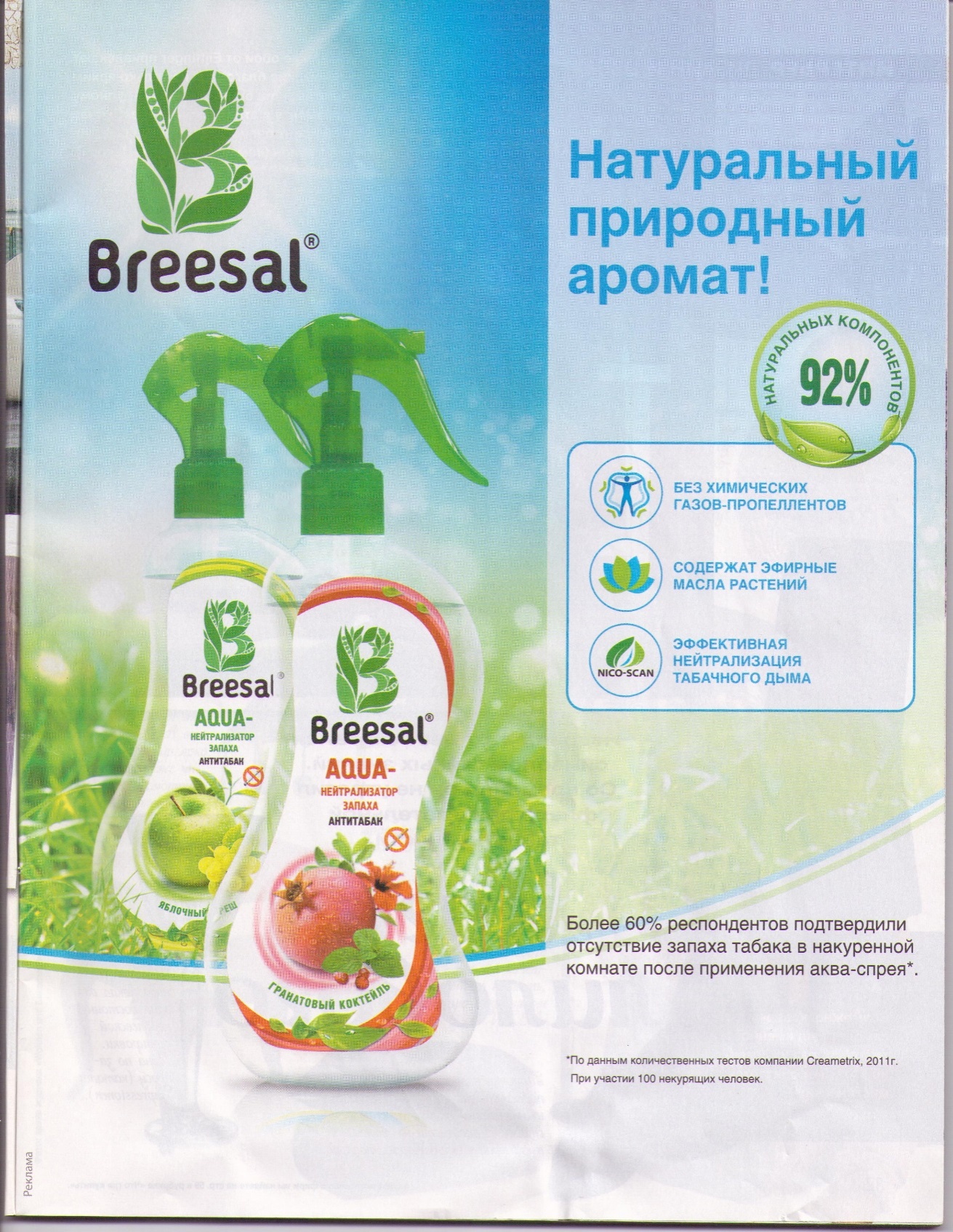 Изображение 3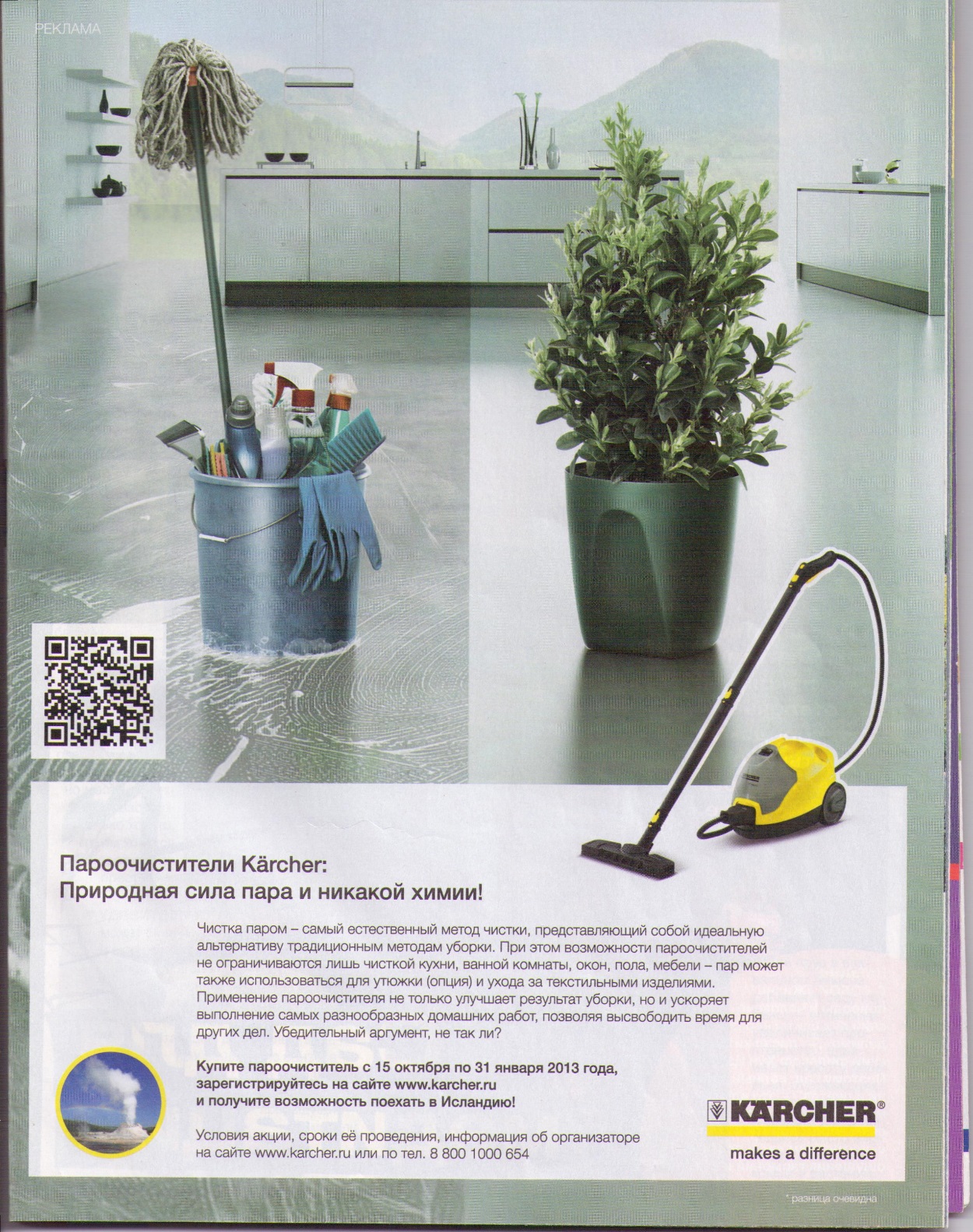 Изображение 4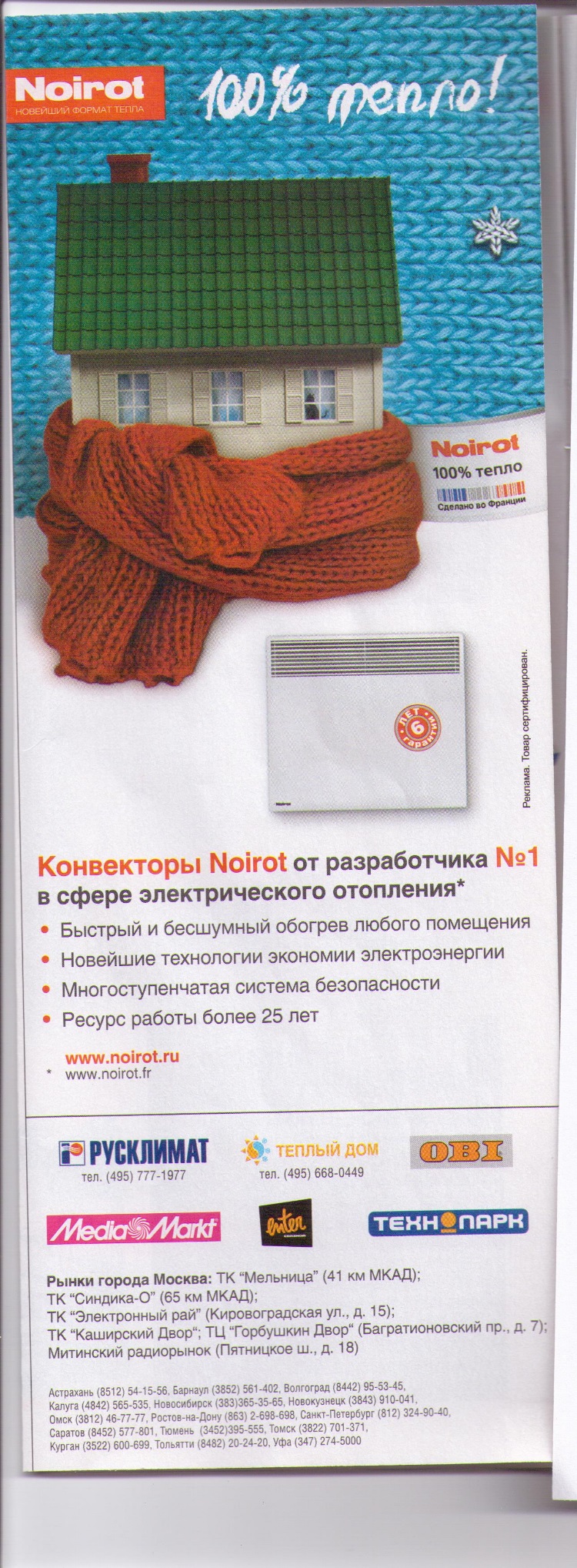 Изображение 5ОДОБРЕНЫ на заседании кафедры «Маркетинга и логистики»Протокол № ____от ____ сентября 2013 г.Зав. кафедрой_________________ С.Г. БожукСоставлены в соответствии с учебным планом и рабочей программой  дисциплины  «Рекламная деятельность» для подготовки бакалавра по направлению подготовки  100700 «Торговое дело»Составитель: Т.В. ВинокуроваСт. преподаватель кафедры «Маркетинга и логистики»ФГБОУ ВПО «СПбГТЭУ»1. Пояснительная записка42. Порядок выбора варианта контрольной работы53. Требования к оформлению контрольной работы4. Порядок защиты контрольной работыБлок 1. Теоретические вопросы556Блок 2. Тесты6Блок 3. Ситуационные заданияСписок рекомендуемой литературы1014Приложение14Газеты, журналыНеделя 1Неделя 2Неделя 3Неделя 4Газета 1ХХХХЖурнал 1ХЖурнал 2ХХПН.ВТ.СР.ЧТ.ПТ.СБ.ВС.6.00-8.008.01 – 10.00303030303010.01 – 16.004040...3030303030МартАпрельМайИюньБольшой пр. В.О., д 57ХХХНабережная Макарова, 39ХХХПесочная наб., 17ХХХНаименование рекламного средства и носителя рекламыТарифКоличество рекламного средстваСумма затратВид предприятияКатегория предложенияТекущая ситуацияСтепень конкуренцииОбслуживаемое население1. МагазинПродажа продовольственных товаровТенденция снижения товарооборотаСильнаяРайонное2. МагазинПродажа обувиОткрытие магазинаСлабаяМестное3. МагазинПродажа мебелиПоявление новой услугиСильнаяМестное4. МагазинПродажа книгРасширение ассортиментаСильнаяМестное5. МагазинПродажа товаров для домаСнижение товарооборота в летний периодСильнаяРайонное6. Магазин Продажа товаров для животныхОткрытие магазинаСлабаяМестное7. МагазинПродажа товаров для животныхОткрытие филиалаСильнаяРайонное8. МагазинПродажа цветовПоявление новой услугиСильнаяМестное9. УниверсамПродажа продуктов питания, товаров для дома, малой бытовой техники, товаров для животных Новый режим работыСильнаяРайонное10. УниверсамПродажа продуктов питания, товаров для дома, малой бытовой техники, товаров для животныхНизкий объем продаж товаров в выходные дниСильнаяРайонное11. УниверсамПродажа продуктов питания и товаров для домаОткрытие в районе нового универсама-конкурентаСильнаяРайонное12. Салон красотыСтрижка, маникюр, массажОткрытие салонаСредняяРайонное13. Салон красотыСтрижка, маникюр, фитнес, саунаНедостаточный оборот по фитнесуСильнаяМестное14. Ветеринарная клиникаЛечение, профилактика заболеванийПоявление новой услугиСлабаяРайонное15. Стоматологическая клиникаЛечение, протезированиеПоявление клиники-конкурентаСильнаяРайонное16. Фитнес - клубЗанятия,  релаксацияОткрытие клубаСредняяРайонное17. Фитнес - клубЗанятия, релаксацияПоявление ново услугиСильнаяМестное18. РесторанПитание эксклюзивное Мало постоянных клиентовСлабаяГородское19. РесторанПитаниеОткрытие ресторанаСлабоеРайонное20. РесторанПитаниеНизкий оборот в выходные дниСильноеРайонное21. КафеБыстрое питаниеНизкий оборот в выходные дниСильноеРайонное22. КафеПитаниеПоявление новой услугиСильноеРайонное23. КафеПитаниеОткрытие кафеСильнаяРайонное24. КафеБыстрое питаниеНизкий оборот в утренние часыСильнаяРайонное25. МастерскаяРемонт обувиОткрытие мастерскойСлабаяРайонное26. Ремонтная службаРемонт бытовой техникиСнижение оборотаСлабаяМестное27. Туристическая фирмаТуристические услугиСнижение оборота с марта по майСильнаяГородское28. Производственное предприятиеСокВыведение на рынок новой маркиСильнаяГородское и областное29. Производственное предприятиеЛекарствоНезнание товара потребителямиСильнаяГородское и областное